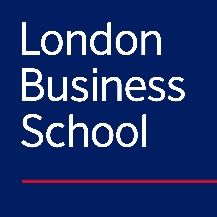 (2/4)	Faculty: Assessment Grading Report	(For Internal Moderators and External Examiners)Student work to be reviewed:Course Information:Course Information:Full Course Code:  Full Course Name:Subject Area:Faculty:Faculty Assistant:Grader:Grader:Name:Position:Subject Area:Date of report:Assessment:Assessment:Assessment:Assessment:Assessment:Assessment:Assessment:Assessment:Assessment:1.	Please confirm the type and weighting of the assessment:1.	Please confirm the type and weighting of the assessment:1.	Please confirm the type and weighting of the assessment:1.	Please confirm the type and weighting of the assessment:1.	Please confirm the type and weighting of the assessment:1.	Please confirm the type and weighting of the assessment:1.	Please confirm the type and weighting of the assessment:1.	Please confirm the type and weighting of the assessment:1.	Please confirm the type and weighting of the assessment:ExamAssignmentRetrieval assessmentNANAOther (please specify): 2.	Please indicate which materials are provided for the review: 2.	Please indicate which materials are provided for the review: 2.	Please indicate which materials are provided for the review: 2.	Please indicate which materials are provided for the review: 2.	Please indicate which materials are provided for the review: 2.	Please indicate which materials are provided for the review: 2.	Please indicate which materials are provided for the review: 2.	Please indicate which materials are provided for the review: 2.	Please indicate which materials are provided for the review: Draft assessmentDraft assessmentDraft assessmentSupplementary materials (if applicable)Supplementary materials (if applicable)Assessment instructionsAssessment instructionsAssessment instructionsGrading schemeGrading schemeCourse syllabus  Course syllabus  Course syllabus  EE draft assessment reportEE draft assessment reportOther (please specify)Other (please specify)Other (please specify)Other (please specify)Other (please specify)Other (please specify)Other (please specify)3.	Please indicate the evidence of marking/grading for this assessment:3.	Please indicate the evidence of marking/grading for this assessment:3.	Please indicate the evidence of marking/grading for this assessment:3.	Please indicate the evidence of marking/grading for this assessment:3.	Please indicate the evidence of marking/grading for this assessment:3.	Please indicate the evidence of marking/grading for this assessment:3.	Please indicate the evidence of marking/grading for this assessment:3.	Please indicate the evidence of marking/grading for this assessment:3.	Please indicate the evidence of marking/grading for this assessment:Annotated scriptsAnnotated scriptsAnnotated scriptsScores / notes in gradebookScores / notes in gradebookScores / notes in gradebookGraders comments (if separate)Graders comments (if separate)Graders comments (if separate)Scores / notes in other formatScores / notes in other formatScores / notes in other formatStudent feedback (if separate)Student feedback (if separate)Student feedback (if separate)Final grade sheetFinal grade sheetFinal grade sheetOther (please specify):Other (please specify):Other (please specify):Other (please specify):Other (please specify):Other (please specify):Other (please specify):Other (please specify):4.	Please indicate the format of the student feedback for this assessment:4.	Please indicate the format of the student feedback for this assessment:4.	Please indicate the format of the student feedback for this assessment:4.	Please indicate the format of the student feedback for this assessment:4.	Please indicate the format of the student feedback for this assessment:4.	Please indicate the format of the student feedback for this assessment:4.	Please indicate the format of the student feedback for this assessment:4.	Please indicate the format of the student feedback for this assessment:4.	Please indicate the format of the student feedback for this assessment:Aggregate feedback reportAggregate feedback reportAggregate feedback reportAnswer key or model answerAnswer key or model answerAnswer key or model answerCase teaching noteCase teaching noteCase teaching noteExample of ‘best’ student workExample of ‘best’ student workExample of ‘best’ student workGrading schemeGrading schemeGrading schemeIndividual feedbackIndividual feedbackIndividual feedbackOther (please specify):Other (please specify):Other (please specify):Other (please specify):Other (please specify):Other (please specify):Other (please specify):Other (please specify):Programme and Cohort: (not applicable for electives courses)Number of streams:Number of students that completed assessment:Number of scripts to be reviewed:LBS NumberStreamLBS NumberStreamLBS NumberStream